TELEVISIONS – CHAÎNE D'INFORMATIONTEMPS D'INTERVENTION DANS LES AUTRES ÉMISSIONS DE PROGRAMMES DU 01-04-2023 AU 30-04-2023 Les partis politiques et divers sont présentés par ordre alphabétique. Seuls les partis politiques et divers ayant bénéficié de temps de parole figurent dans ce tableau.
*Ces données mensuelles sont fournies à titre informatif. L'appréciation du respect du pluralisme, qui s'effectue chaîne par chaîne, est réalisée à l'issue de chaque trimestre civil.BFMTV CNews LCI franceinfo: 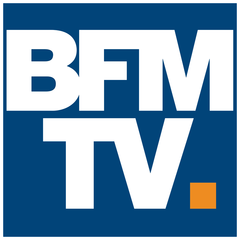 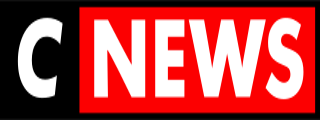 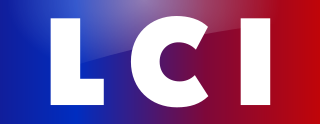 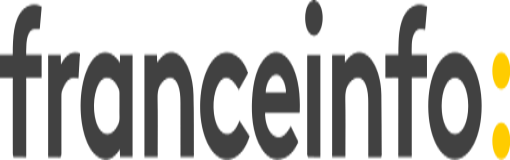 PRESIDENT DE LA REPUBLIQUE----dont Président de la République - propos qui relèvent du débat politique national----GOUVERNEMENT----TOTAL EXÉCUTIF----PART DE L'EXÉCUTIF*----Europe Ecologie-les Verts- - - 00:16:55 Les Républicains- - - 00:09:27 Mouvement démocrate- - - 00:11:43 Parti socialiste- - - 00:16:24 Renaissance- - - 00:31:26 TOTAL PARTIS POLITIQUES ET DIVERS---01:25:55PART DES PARTIS POLITIQUES ET DIVERS*---100,00%